Chargé.e de mission 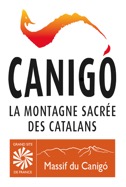 « Paysage et site classé »Réception des candidatures avant le 01/06/2024Poste à pourvoir à compter du 1er septembre 20241/ CONTEXTE DU POSTEDans le cadre de la politique des Grands Sites de France et dans le respect de ses valeurs, le Syndicat Mixte est un établissement public composé de 61 communes, du Département des Pyrénées Orientales et de l’Office National des Forêts en charge de la gestion, de la préservation et de la valorisation des patrimoines du massif du Canigó, de ses balcons et de son piémont. Il mène son action en poursuivant trois missions complémentaires :La préservation et valorisation des paysages et des patrimoines naturels et culturelsLa gestion des flux de fréquentation par l’organisation de l’accueil et la découverte du territoireLe soutien au développement économique local et durable. Plus particulièrement, le Syndicat mixte met en œuvre sur ses différentes échelles d’intervention (site classé, territoire labellisé Grand Site de France, périmètre du Syndicat mixte, Destination Canigó) le projet de Grand Site de France dont nous renouvelons actuellement le label pour la prochaine décennie. La mission proposée s’inscrit dans le cadre d’une création de poste afin de permettre une montée en compétence du Syndicat mixte sur la thématique du paysage, en appui sur les documents cadres réalisés ou en cours de réalisation (plan de paysage, plan de paysage transition énergétique, observatoire photographique des paysages, schéma d’accueil du public, schéma directeur des sentiers, schéma de la signalétique, programme de requalification des portes de site classé, …). Dans ce cadre,  les objectifs poursuivis par la mission sont les suivants : Contribuer à la mise en œuvre projet de Grand Site de France dans le respect des valeurs patrimoniale et paysagère et de l’esprit de lieux du siteFaciliter la concrétisation des projets portés par le Smcgs en participant à l’élaboration des projets et avant-projets,Accompagner et conseiller les porteurs de projets du territoire en permettant une meilleure prise en compte des problématiques paysagères dans leurs projets quel qu’ils soient,Sensibiliser au patrimoine paysager.2/ MISSIONS ET ACTIVITÉS PRINCIPALES DU POSTENB : Bien que la mission soit relativement circonscrite dans l’espace, le temps et les thématiques, l’agent est susceptible d’être mobilisé et prendre part, de manière ponctuelle, à la vie de la structure (définition du programme d’activités, réunions d’équipe, comités syndicaux, …)3 / CONDITIONS D’EXERCICE DU POSTEPoste basé à Prades (66500), au siège du Syndicat MixteTemps pleinCDD 12 mois renouvelablePermis B (déplacements professionnels)Diplôme de Paysagiste concepteur (Une expérience de quelques années peut constituer un plus non négligeable)Rémunération selon la grille de la fonction publique territorialeCadre d’emploi : Filière administrative - Attaché territorial - catégorie A – contractuel ou fonctionnaire4 / COMPETENCES ET APTITUDES REQUISESConnaissances• Réglementation sur les sites• Politique des sites : lois de 1930 et de 1906 ; circulaire du 21 janvier 2011 sur la politique nationale des Grands Sites, règlement du label Grand Site de France• Histoire du site /Connaissance du territoire• Droit du sol• Structures et dynamiques paysagères• Écologie du paysage• Démarche HQE• Analyse spatiale pour les politiques et projets• Gestion de l'espace• Préservation et valorisation du paysage• Principes de l'aménagement du territoire• Mesures de protection du site• Enjeux de préservation de l'environnement du site• Esprit des lieux• Acteurs et enjeux du développement durable, de l'aménagement du territoire et du patrimoine naturel et culturel.• Commande publiqueSavoir-faire• Maitrise d'ouvrage• Procédures administratives• Relevé et dessin• Techniques de maitrise d’œuvre• Montage de dossier• Techniques de dessin, photomontage, esquisses• Pratique de chantier • Élaborer des cahiers des charges• Proposer des modes de réalisation• Transmission de savoirCapacités• Relationnelles• Disponibilité• Ecoute• Analyse• Force de persuasion• Sens de l'organisation• Gestion du temps• Dialogue• Prise de parole en public• Travail en équipe• Travail en partenariatCandidature (courrier, CV, …) à adresser par mail à contact@canigo-grandsite.fr avant le 1er juin à l’attention de Madame la Présidente de Canigó Grand Site.Description des missions principalesDescription des activités afférentesTemps affecté Faciliter la concrétisation des projets portés par le Smcgs en participant à l’élaboration des projets et avant-projetsMission externalisée « expertise paysagère » - suivi du marché à bon de commande- définition et suivi des prestations- suivi administratif et financier du projetRequalification des portes de site classé- suivi des projets en cours (Coll de Jou, Els Masos de Valmanya, Batera, Coll de Palomeres, …)- préparation des nouveaux projets- passation et suivi des marchés- suivi administratif et financier du projetSchéma directeur des sentiers- suivi du volet « paysage » du projet relatif à l’intégration paysagère des projets (passerelles, portillons, travaux d’assise, …) situés en site classéAutres projets (schéma signalétique, belvédères …) et petits travaux de maintenance et intendance du site (places à feux, refuges non gardés, projets d’interprétation, chantiers participatifs …)- participation, avis, conseils, contribution, suivi des projets portés par le Smcgs50% environ+/- 110j/anAnimation et suivi des plans de paysages et de l’observatoire photographique des paysagesPlan de Paysage « massif du Canigó » (2018)- relais et animation de la démarche post-élaborationPlan de Paysage Transition énergétique « massif du Canigó » (en cours)- suivi de mission en cours (livraison prévue fin 2024)- suivi administratif et financier du projet- animation de la démarche post-élaborationObservatoire Photographique des Paysages- participation à la mise en place de l’OPP (stage en cours visant à définir la méthodologie) et finalisation du projet- lancement des missions photos- animation et valorisation du projet- suivi administratif et financier du projet20% environ+/- 44j/anSensibiliser au patrimoine paysagerSensibilisation- relayer les enjeux paysager dans les projets, les démarches … du territoire Communication / éditions de supports- participer aux actions et projets de porter à connaissance et valorisation du paysage (sentiers d’interprétation, supports de médiation, …) du Smcgs20% environ+/- 44j/anAccompagner et conseiller les porteurs de projets du territoireProjets situés en site classé- avis, conseils, contribution, suivi des projets Projets situés hors site classé- avis, conseils, contribution, suivi des projets 10% environ+/- 22/an